Задание к теме № 1Изучить и сделать сравнительный анализ авторских комплексных и парциальных образовательных программ дошкольного образования (выбрать две программы на выбор и заполнить предложенную таблицу № 1 (Сайт ФИРО firo.ru, раздел Федеральный государственный стандарт дошкольного образования). Таблица № 1.Задание к теме № 2Задание №1:Разработать конспект занятия по организации совместной партнерской деятельности взрослого с детьми дошкольного возраста.КОНСПЕКТсовместной деятельности педагога и детей (ОД)по теме «Зимующие птицы»Возрастная группа: подготовительная к школе группа.Вид (разновидности) интегрированной деятельности детей: коммуникативно-игровая (дидактическая игра, монолог-взаимодействие);литературно-коммуникативная деятельность (диалог-взаимодействие, пересказывание);познавательно-коммуникативная (эксперимент, диалог-взаимодействие).Содержание деятельности детей (дидактические единицы): зимующие птицы;суффиксальный способ словообразования (ласковые названия птиц);согласование прил. и сущ., глаг. и сущ. в предложении.Интегрированная форма: заседание клуба юннатов Задание для совместной деятельности детей:Образовательные задачи:совершенствовать грамматический строй речи:  умение образовывать слова суффиксальным способом (ласковые названия птиц); согласовывать прил. и сущ., глаг. и сущ. в предложении;развивать связную речь: упражнять в умении составлять короткий описательный рассказ (загадку о птице), выстраивать монолог-рассуждение, пересказывать текст, общаться в группе.развивать внимание, мышление (при отгадывании загадок, проведении опыта), память (при пересказе текста);формировать навыки сотрудничества, умения работать в группе (при проведении опыта).Материалы и оборудование Стимульный материал: картинки зимующих птиц (галка, сова, снегирь, воробей, синица, сорока), аудиозапись «голоса птиц».Материалы для деятельности детей:1) материалы для представления результатов деятельности: коврограф;2) материальные средства для деятельности детей: - мяч, - яркие маркеры (5 шт.), - емкости с водой (5 шт.), - камешки.Дидактический материал: плоскостные фигурки (галка, кувшин).Оборудование (техническое обеспечение) деятельности детей: магнитофон.Конструктор совместной деятельности педагога и детей (ОД)Методы и приемы Методы мотивации и стимуляции деятельности детей:эмоциональная и интеллектуальная стимуляция:вводная беседа (информационного характера);демонстрация игрового персонажа;создание проблемной ситуации в согласовании прилагательного с существительным;Методы организации деятельности:словесные (рассказ, перессказывание, беседа);наглядные (демонстрация иллюстративного материала на коврографе: герои сказки, предметы-участники рассказа);практические (упражнение);наглядно-практические (проведение опыта).Методы контроля и оценки деятельности детей:коллективный смотр;самопроверка «сравнение с образом»;рефлексия деятельности.2. Разработать план и содержание работы (по выбору):- по отбору, анализу и оценке Парциальных программ.Мероприятие по организации работы с коллективом детского сада по отбору, анализу и оценке парциальных программ. Содержание данного мероприятия включает в себя два направления деятельности: Первое направление характеризуется тем, что старший воспитатель ставит перед педагогами и специалистами детского сада задачу - установить соответствие парциальных программ основаниям ФГОС дошкольного образования:индивидуализация развития; позитивная социализация; развитие детской инициативы. Отвечают ли парциальные программы на вопросы, поставленные в Стандарте? Второе направление предполагает на основе организации взаимодействия с родителями и социальными партнерами поиск ответов на следующие вопросы: как соотнести парциальные программы с дополнительными услугами? с национальными, социокультурными условиями? с потребностями педагогов, родителей и детей? какие традиции сложились и существуют в детском саду? как их можно отразить в парциальных программах? и др. На основании полученных ответов осуществлять отбор парциальных программ. 
Мероприятие по внесению в парциальные программы коррективы в соответствии с требованиями ФГОС дошкольного образования. С учетом задач предыдущего этапа старший воспитатель ориентирует педагогов и специалистов детского сада на следующие действия: переработать материал под совместную партнерскую деятельность (что понимается как реструктуризация содержания образовательной деятельности); продумать новые формы взаимодействия с детьми. Следует помнить, что ориентация - на целевые ориентиры! 
Каждый педагог и специалист детского сада, осуществляющий разработку и выбор Программ, должен руководствоваться 4 основаниями: 
Смогу ли я, используя данную Программу: 
1) Изменить формы взаимодействия с детьми. 
2) Реструктуризировать содержание образовательной деятельности. 
3) Рационально организовать предметно-пространственную среду. 
4) Обеспечить эффективное взаимодействие с родителями. 
При разработке и отборе парциальных программ необходимо учитывать психолого-педагогические условия создания социальной ситуации развития детей.
Задание № 2: Провести анализ особенности вариативной части образовательной программы в соответствии с особенностями образовательной организации, месторасположением, контингентом воспитанников, условиями, материально-технической базой (табл. № 2).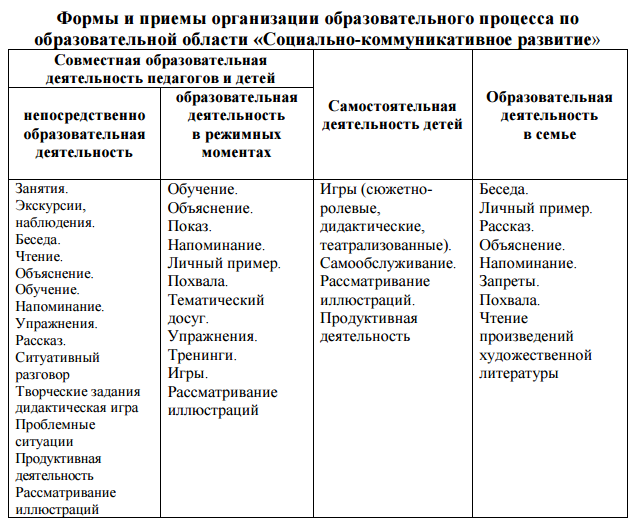 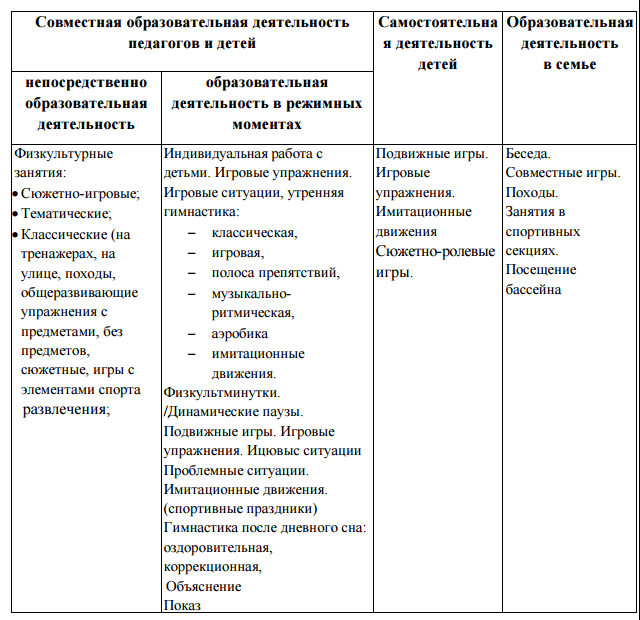 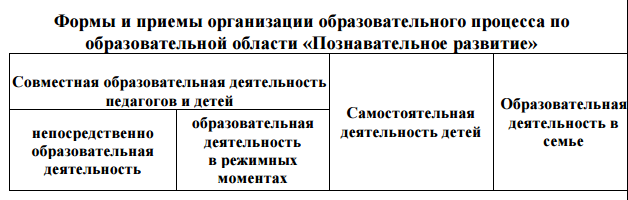 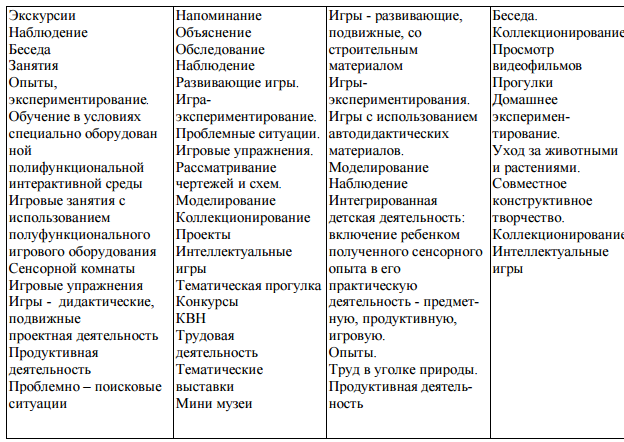 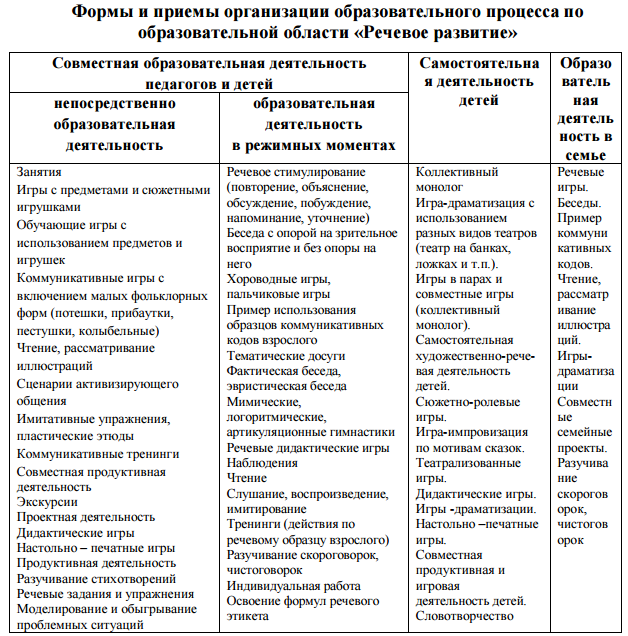 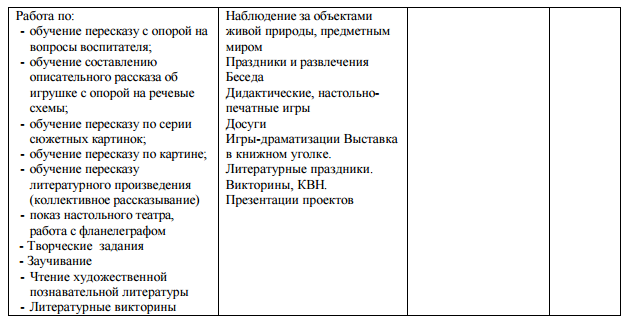 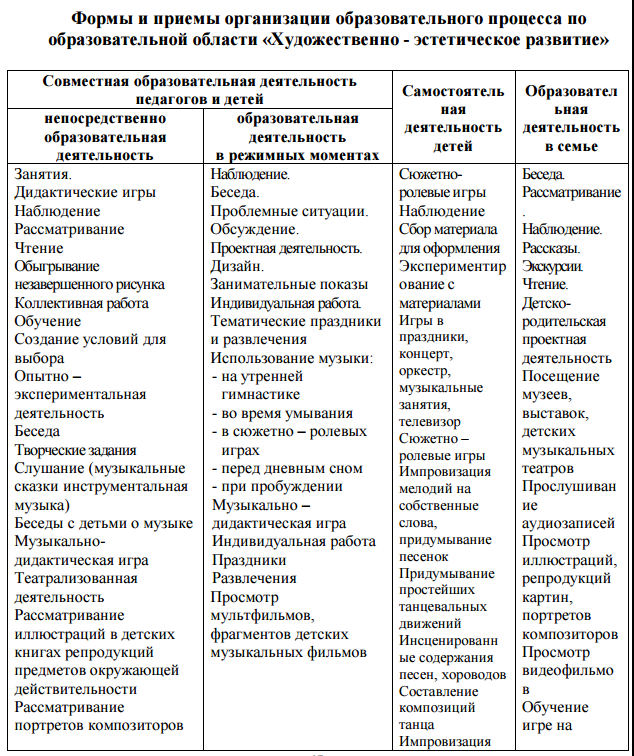 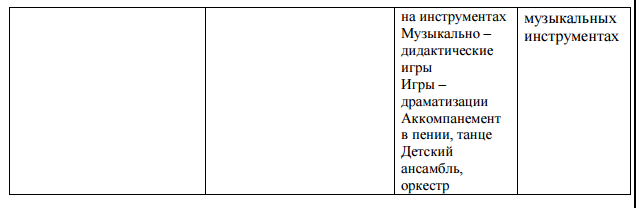 Название программыАвторы программы, выходные данныеЦель и задачиКонцептуальные положенияОт рождения до школыРуководители авторского коллектива Веракса Николай Евгеньевич Комарова Тамара Семеновна Васильева Маргарита Александровна Авторский коллектив Арапова-Пискарева Наталья Александровна Белая Ксения Юрьевна Борисова Марина  МихайловнаВеракса Александр Николаевич Веракса Николай Евгеньевич Волосовец Татьяна Владимировна Гербова Валентина Викторовна Губанова Наталья Федоровна Денисенкова Наталья Сергеевна  Дорофеева Эльфия Минимулловна Дыбина Ольга Витальевна Евдокимова Елена Сергеевна Жигорева Марина Васильевна Зацепина Мария Борисовна Кириллов Иван Львович Комарова Тамара Семеновна Кутепова Елена Николаевна Куцакова Людмила Викторовна Лямина Галина Михайловна Петрова Вера Ивановна Самборенко Людмила Филипповна Соломенникова Ольга Анатольевна Степаненкова Эмма Яковлевна Стульник Татьяна Дмитриевна Теплюк Светлана Николаевна Шиян Ольга Александровна Главной задачей, стоящей перед авторами Программы, является создание программного документа, помогающего педагогам организовать образовательно-воспитательный процесс в соответствии с требованиями ФГОС и позволяющего написать на базе Примерной программы свою ООП. Ведущие цели Программы - создание благоприятных условий для полноценного проживания ребенком дошкольного детства, формирование основ базовой культуры личности, всестороннее развитие психических и физических качеств в соответствии с возрастными и индивидуальными особенностями, подготовка к жизни в современном обществе, формирование предпосылок к учебной деятельности, обеспечение безопасности жизнедеятельности дошкольника.В Программе на первый план выдвигается развивающая функция образования, обеспечивающая становление личности ребенка и ориентирующая педагога на его индивидуальные особенности, что соответствует современной научной «Концепции дошкольного воспитания» (авторы В. В. Давыдов, В. А. Петровский и др.) о признании самоценности дошкольного периода детства. Программа построена на позициях гуманно-личностного отношения к ребенку и направлена на его всестороннее развитие, формирование духовных и общечеловеческих ценностей, а также способностей и интегративных качеств. В Программе отсутствуют жесткая регламентация знаний детей и предметный центризм в обучении. В Программе комплексно представлены все основные содержательные линии воспитания и образования ребенка от рождения до школы. Программа строится на принципе культуросообразности. Реализация этого принципа обеспечивает учет национальных ценностей и традиций в образовании, восполняет недостатки духовно-нравственного и эмоционального воспитания. Образование рассматривается как процесс приобщения ребенка к основным компонентам человеческой культуры (знание, мораль, искусство, труд). Главный критерий отбора программного материала - его воспитательная ценность, высокий художественный уровень используемых произведений культуры (классической и народной - как отечественной, так и зарубежной), возможность развития всесторонних способностей ребенка на каждом этапе дошкольного детства (Е. А. Флерина, Н. П. Сакулина, Н. А. Ветлугина, Н. С. Карпинская). Программа «От рождения до школы»: соответствует принципу развивающего образования, целью которого является развитие ребенка;сочетает принципы научной обоснованности и практической применимости (содержание Программы соответствует основным положениям возрастной психологии и дошкольной педагогики и, как показывает опыт, может быть успешно реализована в массовой практике дошкольного образования);соответствует критериям полноты, необходимости и достаточности (позволяя решать поставленные цели и задачи при использовании разумного «минимума» материала);обеспечивает единство воспитательных, развивающих и обучающих целей и задач процесса образования детей дошкольного возраста, в ходе реализации которых формируются такие качества, которые являются ключевыми в развитии дошкольников;строится с учетом принципа интеграции образовательных областей в соответствии с возрастными возможностями и особенностями детей, спецификой и возможностями образовательных областей;основывается на комплексно-тематическом принципе построения образовательного процесса;предусматривает решение программных образовательных задач в совместной деятельности взрослого и детей и самостоятельной деятельности дошкольников не только в рамках непосредственно образовательной деятельности, но и при проведении режимных моментов в соответствии со спецификой дошкольного образования;предполагает построение образовательного процесса на адекватных возрасту формах работы с детьми. Основной формой работы с дошколь- никами и ведущим видом их деятельности является игра;допускает варьирование образовательного процесса в зависимости от региональных особенностей;строится с учетом соблюдения преемственности между всеми возрастными дошкольными группами и между детским садом и начальной школой.Основы безопасности детей дошкольного возрастаР. Б. Стеркина О. Л. КнязеваН. Н. АвдееваОсновные направления (задачи) программы: подготовка педагогических работников к осуществлению инновационной деятельности по привитию детям основ безопасности; обновление содержания взаимодействия с родителями по данному вопросу; выбор приоритетных направлений работы и методических приемов по обучению основам пожарной безопасности; перевод указанной работы на программно-целевую основу.Цель программы: помочь педагогу раскрыть ребенку окружающий мир; обучить старших дошкольников правилам поведения в экстремальных ситуациях в быту.Программа предназначена только для детей старшего дошкольного возраста. Работа строится только в одном направлении – обучение, основам пожарной безопасности, не захватывая такие немаловажные темы как обучение основам безопасного поведения на улице, при стихийных бедствиях, землетрясениях, наводнениях, ураганах, химической и радиационной опасности.Основное содержание программы строится по направлениям:Здоровье ребенкаРебенок на улицеРебенок и природаРебенок и другие людиЭмоциональное благополучие ребенкаРебенок домаПрограмма составлена по возрастным группам: младшая группа, средняя, старшая и подготовительная группа.В каждой возрастной группе предусмотрено формирование представлений, умений и навыков на занятиях, их закрепление и совершенствование вне занятий.Построение педагогического процесса предполагает преимущественно использование наглядно-практических методов и способов организации деятельности: экскурсии, наблюдения, элементарные опыты, игровые проблемные ситуации и др.Задание(действие и его содержание)Способ предъявления заданияСпособ презентации результатов выполнения заданияЗагадывание - Отгадывание «Загадай и отгадай загадку о зимующих птицах»Демонстрация иллюстративного материала:- фотографии зимующих птицСловесный:- загадка,- ответ-предложениеСловообразование - «Назови ласково»Игровой:- демонстрация способа выполнения игрового заданияСловесно-игровой:- передача мяча (бросание-ловля),- слово-задание,- ответ-словоИсполнение «Исправь ошибку»Словесный:- предложениеСловесный:- ответ-предложениеУстановление взаимосвязей «Почему галка смогла пить?»Действенно-практический:- демонстрация опытаДейственно-практический:- проведение опыта.Словесный:- рассуждениеВыполнение «Перескажи»Демонстрация иллюстративного материала на коврографе:- герои сказки,- предметы-участники рассказаСловесный:- пересказываниеЭтапДеятельность педагогаДеятельность детейМотивационно-целевойРаскладывает на столах каждому ребенку картинку с изображением зимующей птицы (перевернутую).Включает аудиозапись птичьих голосов.Предлагает детям перевернуть картинки, рассмотреть и предположить где они «оказались».Предложить поиграть с мячом в игру «назови ласково».Воспитатель предлагает детям исправить допущенные ошибки (Черный галка – черная галка, белый сова - …, серое голубь - …, снегирь клевала хлеб - …, сорока сидел на заборе - ...) Переворачивают  картинки, отгадывают птицу, дети с одинаковыми картинками птиц делятся по подгруппам, каждая подгруппа детей загадывает загадку о своей птице.Дети встают в круг кидая друг другу мяч. Один называет птицу, другой в ласковой форме. Дети исправляют ошибки.Содержательно-деятельностныйФизкультминутка     Подвижная игра «Снегирь»Воспитатель предлагает выполнить детям упражнения.Вот на ветке посмотриВ красных майках снегириРаспустили перышки,Греются на солнышке.4 хлопка руками – «крылышками» по бокам и 4 наклона головой4 хлопка руками – «крылышками» по бокам и 4 наклона головойЧасто потряхивают руками – «крылышками, опущенными вниз»Оценочно-рефлексивныйВоспитатель предлагает детям вспомнить, чем они занимались сегодня, что им понравилось, какие игры запомнились. Понравился ли опыт который они проводили.Дети перечисляют птиц.Рассказывают о проведенном опыте, о его пользе.Образовательные области, в которых реализуется вариативная частьВиды деятельности дошкольниковОсновные задачи, реализуемые в вариативной части программыОсновной образовательный материал, предлагаемый в вариативной части программыПрограммно-методическое обеспечение вариативной частиМодели (блоки), образовательной деятельности, в которых реализуется вариативная частьсоциально-коммуникативное развитие;Социализация, развитие общения, нравственное воспитание.Ребенок в семье и сообществе.Самообслуживание, самостоятельность, трудовое воспитание.Формирование основ безопасности.+ Игровая деятельность Социально-коммуникативное развитие направлено на усвоение норм и ценностей, принятых в обществе, включая моральные и нравственные ценности; развитие общения и взаимодействия ребенка со взрослыми и сверстниками; становление самостоятельности, целенаправленности и саморегуляции собственных действий; развитие социального и эмоционального интеллекта, эмоциональной отзывчивости, сопереживания, формирование готовности к совместной деятельности со сверстниками, формирование уважительного отношения и чувства принадлежности к своей семье и к сообществу детей и взрослых в Организации; формирование позитивных установок к различным видам труда и творчества; формирование основ безопасного поведения в быту, социуме, природе.Развитие игровой деятельности Губанова Н.Ф. Развитие игровой деятельности: Система работы и средней группе детского сада. М.: Мозаика-Синтез, 2009. Комарова Н.Ф. Комплексное руководство сюжетно-ролевыми играми в детском саду. М.: Скрипторий 2003, 2012. Михайленко И.Я., Короткова Н.А. Игра с правилами в дошкольном возрасте. М.:ТЦ «Сфера», 2008. Михайленко И.Я., Короткова Н.А. Как играть с ребенком? М.:ТЦ «Сфера», 2008. Скоролупова О.А. Играем? Играем! Педагогическое руководство играми детей. М.: Скрипторий 2003, 2012.  Смирнова Е.О., Богуславская З.М. Развивающие игры для детей. М.: Просвещение, 1991. Приобщение к элементарным общепринятым нормам и правилам взаимоотношений со сверстниками и взрослыми (в том числе моральным).Айрих О.А. Эмоциональное развитие детей. Занятия в первой младшей группе, дидактические игры, работа с семьей. Волгоград: Учитель. 2011. Баринова Е.В. Уроки вежливости и доброты: Пособие по детскому этикету для воспитателей детских садов и школ раннего развития. Р.н/Д.; Феникс, 2011. Буре Р.С. Воспитание у дошкольников социальных норм поведения в деятельности на занятиях. Социальное развитие ребенка: Спецкурс/Под ред. О.Л. Зверевой. М.: Айрис-Пресс, 2004. Буре Р.C. и др. Дружные ребята. М.: Просвещение, 2002.  Есина Л.Д. Воспитание культуры поведения у старших дошкольников. М.: Скрипторий 2003,2008. Киреева Л.Г. Рисуем кукольный театр: Комплексные занятия, сюжетно-ролевые и дидактические игры. Волгоград: Учитель, 2008. Князева О.Л., Стеркина Р.Б. Я - ты - мы. М.: Просвещение, 2008. Козлова С.А. Я - человек. М.: Школьная пресса, 2004. Насонкина С.А. Учимся вежливости. Дошкольникам об этикете. СПб.: Детство-Пресс, 2010.  Новицкая М.Ю. Наследие. М: ЛИНКА-Пресс, 2003. Островская Е.Н. Главные правила поведения для воспитанных детей. М.: ACT, 2007.  Фалькович Т.А. Сценарии занятий по культурно-нравственному воспитанию дошкольников. Старшая и подготовительная группы. М.: ВАКО, 2008. Чувства всякие нужны, чувства всякие важны: Программа эмоционально волевого развития детей 4-5 лет/Т.А. Крылова, А.Г. Сумарокова. М.: ТЦ «Сфера»; Речь, 2011.  Шалаева Г.П. Правила поведения для воспитанных детей. М.: ACT, 2011. Формирование тендерной, семейной, гражданской принадлежности, патриотических чувств, чувства принадлежности к мировому сообществу Александрова Е.Ю., Гордеева Е.П. Система патриотического воспитания в ДОУ. Планирование, педагогические проекты, разработки тематических занятий и сценарии мероприятий. Волгоград: Учитель, 2007. Белая К.Ю., Кондрыкинская Л.А. Патриотическое воспитание: Учеб.-метод. пособие. М.: Элти-Кудиц, 2002. Дошкольникам о Москве и родной стране/Н.В. Алешина, ТВ. Смирнова, Т.Ю. Филиппова. М.: Скрипторий 2003, 2011. Зацепина М.Б. Дни воинской славы. Патриотическое воспитание дошкольников. М.: Мозаика-Синтез, 2010. Иванова ТВ. Система работы по воспитанию чувства патриотизма. Старшая группа. М.: Корифей, 2008. Кондрыкинская Л.А., Вострухина Т.Н. Дошкольникам о защитниках Отечества. М.: ТЦ «Сфера», 2005. Кондрыкинская Л.А. Дошкольникам о Москве. М.: Ижица, 2004. Кондрыкинская Л.А. Занятия по патриотическому воспитанию в детском саду. М.: ТЦ «Сфера», 2010. Логинова Л.В. Что может герб нам рассказать. Нетрадиционные формы работы с дошкольниками по патриотическому воспитанию. М.: Скрипторий 200.3, 2009. Мы живем и России. Гражданско-патриотическое воспитание дошкольников. Подготовительная группа/Н.Г Зеленова, Л.Е. Осипова. М.: Скрипторий 2003,2012.  Мы живем в России. Гражданско-патриотическое воспитание дошкольников. Средняя группа/Н.Г. Зеленова, Л.Е. Осипова. М.: Скрипторий 2003, 2012. Мы живем в России. Гражданско-патриотическое воспитание дошкольников. Старшая группа /Н.Г. Зеленова, Л.Е. Осипова. М.: Скрипторий 2003, 2012. Алямовская В.Г. и др. Ребенок за столом: Метод, пособие. «Дежурство». М.: ТЦ «Сфера», 2005. Буре Р.С. Дошкольник и труд: Учеб.-метод. пособие. СПб.: Детство- Пресс, 2004.  Глозман А.Е. Учите малышек мастерить: Уроки мастера. М.: Чистые пруды, 2006. Комарова Т.С.Трудовое воспитание в детском саду. Для занятий с детьми 2-7 лет. М.: Мозаика-Синтез, 2009. Крулехт М.В. Дошкольник и рукотворный мир. Педагогические технологии. СПб.: Детство-Пресс, 2003. Культура поведения за столом. Глава «Мы с Вовой дежурим по столовой» / В.Г. Алямовская, К.Ю. Белая, В.Н. Зимонина и др. М.: Ижица, 2004. Куцакова Л.В. Конструирование и ручной труд в детском саду. Занятия с дошкольниками по конструированию и ручному труду: Программа и метод рекомендации для работы с детьми 2-7 лет. М.: Совершенство, 2010. Куцакова Л.В. Нравственно-трудовое воспитание ребенка- дошкольника: Пособие для педагогов. М.: Владос, 2003. Нефедова К.П. Тематический словарь в картинках. Мир человека. Современные профессии. К программе «Я - человек». М.: Школьная пресса, 2008. Ознакомление дошкольников с секретами кухни: Сценарии игр - занятий / Под ред. О.В. Дыбиной. М: ТЦ «Сфера», 2003. Трудовое воспитание в детском саду: Программа и метод. рекомендации для работы с детьми 2-7 лет /Т.С. Комарова, Л.В. Куцакова, Л.Ю. Павлова. М.: Мозаика-Синтез, 2005. Шатова А.Д. Экономическое воспитание дошкольников: Учеб.- метод. пособие, М.: Педагогическое общество России, 2005. Белая К.Ю. Формирование основ безопасности у дошкольников. N1.: Мозаика-Синтез, 2011. Белая К.Ю. Я и моя безопасность. Тематический словарь в Картинках. Мир человека. М.: Школьная пресса, 2010. Голицына Н.С. ОБЖ для младших дошкольников. Система работы. М.: Скрипторий 2003, 2012. Голицына Н.С. ОБЖ для старших дошкольников. Система работы. М.: Скрипторий 2003, 2012. Как обеспечить безопасность дошкольников: Конспекты занятий по основам безопасности детей дошкольного возраста: Кн. для воспитателей детского сада/К.Ю. Белая, В.Н. Зимонина, Л.А. Кондрыкинская и др. 5-е изд. М.: Просвещение, 2005. Никифорова Н.Б. Правила и безопасность дорожного движения: Комплект наглядных пособий. М.: Скрипторий 2003, 2010. Один на улице, или Безопасная прогулка /Сост. И. Саво. СПб.: Детство-Пресс, 2010. Основы безопасности детей дошкольного возраста/Н.Н. Авдеева, О.JI. Князева, Р.Б. Стеркина. М.: Просвещение, 2007. Правила безопасности для дошкольников: Наглядное пособие. М.: Айрис-Пресс, 2007. Правила дорожного движения для дошкольников/Сост. И. Сано. СПб/ Детство Пресс, 2010.  Твоя безопасность: Как себя вести дома и на улице. Для среднего и старшего возраста/К.Ю. Белая, В.Н. Зимонина, Л.А. Кондрыкинская и др. М.: Просвещение, 2005. Храмцова Т.Г. Воспитание безопасного поведения в быту детей дошкольного возраста: Учеб. пособие. М.: Педагогическое общество России, 2005. Черепанова С.Н. Правила дорожного движения дошкольникам. М.: Скрипторий 2003, 2012. Чермашенцева О.В. Основы безопасности поведения дошкольников. Занятия, планирование, рекомендации. Волгоград: Учитель, 2010. Шорыгина Т.А. Правила пожарной безопасности детей 5-8 лет. М.: ТЦ «Сфера», 2005.познавательное развитиеФормирование целостной картины мира.Формирование элементарных математических представлений.Познавательно-исследовательская деятельность.Познавательное развитие предполагает развитие интересов детей, любознательности и познавательной мотивации; формирование познавательных действий, становление сознания; развитие воображения и творческой активности; формирование первичных представлений о себе, других людях, объектах окружающего мира, о свойствах и отношениях объектов окружающего мира (форме, цвете, размере, материале, звучании, ритме, темпе, количестве, числе, части и целом, пространстве и времени, движении и покое, причинах и следствиях и др.), о малой родине и Отечестве, представлений о социокультурных ценностях нашего народа, об отечественных традициях и праздниках, о планете Земля как общем доме людей, об особенностях ее природы, многообразии стран и народов мира.Сенсорное развитие Величина, цвет, форма: Набор развивающих карточек для детей 3-4 лет. Рисуй, стирай и снова играй. М.: ТЦ «Сфера», 2011. Дыбина О.В. Из чего сделаны предметы: Игры-занятия для дошкольников. М.: ТЦ «Сфера», 2012. Колесникова Е.В. Геометрические фигуры: Рабочая тетрадь для детей 5-7 лет. М.: ТЦ «Сфера», 2012.  Колесникова Е.В. Форма и цвет: Рабочая тетрадь с линейками- трафаретами. М.: ТЦ «Сфера», 2012. Формирование целостной картины мира, расширенно кругозора детей Баймашова В.А. Ознакомление дошкольников с комнатными растениями: Система работы. М.: Скрипторий 2003, 2010. Вакуленко Ю.А. Воспитание любви к природе. Экологические праздники, викторины, занятия и игры для дошкольников. Волгоград: Учитель, 2008. Горбатенко О.Ф. Система экологического воспитания в ДОУ. Информационно-методические материалы, экологизация развивающей среды детского сада, разработки занятий по разделу «Мир природы», утренники, викторины, игры. Волгоград: Учитель, 2008. Гризик Т.И. Познаю мир. М.: Просвещение, 2004. Гризик Т.И. Познаю мир. Предметы вокруг нас: Развивающая книга для детей младшего дошкольного возраста. М.: Просвещение, 2010. Народный календарь - основа планирования работы с дошкольниками по государственному образовательному стандарту. СПб.: Детство - Пресс, 2009. Николаева С.Н. Юный эколог: Программа экологического воспитания дошкольников. М.: Мозаика-Синтез, 2002. Скоролупова О.А. Весна. Насекомые. Перелетные птицы: Занятия с детьми старшего дошкольного возраста. М.: Скрипторий 2003, 2010.  Скоролупова О.А. Ранняя весна: Занятия с детьми старшего дошкольного возраста. M.: Скрипторий 2003, 2010.  Скоролупова О. А. Домашние животные и дикие животные средней полосы России: Занятия с детьми старшего дошкольного возраста. М.: Скрипторий 2003, 2010.  Скоролупова О.А. Животный мир жарких стран: Занятия с детьми старшего дошкольного возраста. М.: Скрипторий 2003, 2010. Скоролупова О.А. Зима: Занятия с детьми старшего дошкольного возраста. М.: Скрипторий 2003,2010.  Скоролупова О.А. Лето: Занятия с детьми старшего дошкольного возраста. М.: Скрипторий 2003,2010.  Скоролупова О.А. Осень: Занятия с детьми старшего дошкольного возраста: Ч. 1-2. М.: Скрипторий 2003, 2010.  Скоролупова О.А. Покорение космоса. Занятия с детьми старшего дошкольного возраста. М.: Скрипторий 2003, 2010. Скоролупова О.А. Транспорт: наземный, водный, воздушный: Занятия с детьми старшего дошкольного возраста. М.: Скрипторий 2003, 2010.  Скоролупова О.А. Цветущая весна. Травы: Занятия с детьми старшего дошкольного возраста. М.: Скрипторий 2003,2010.  Федосеева П.Г. Игровая деятельность на занятиях по экологическому воспитанию. Подготовительная группа. М.: Корифей, 2009. Цветик-семицветик. Программа психолого-педагогических занятий для дошкольников 3-4 лет /Н.В. Вараева, Н.Ю. Куражева, И.А. Козлова, 34 А.С. Тузаева. СПб.: Речь, 2012. Цветик-семицветик: Программа психолого-педагогических занятий для дошкольников 4-5 лет /Н.В. Вараева, Н.Ю. Куражева, И.А. Козлова, А.С. Тузаева. СПб.: Речь, 2012. Цветик-семицветик: Программа психолого-педагогических занятий для дошкольников 5-6 лет /Н.В. Вараева, Н.Ю. Куражева, И.А. Козлова, А.С. Тузаева. СПб.: Речь, 2012. Формирование элементарных математических представлений Ерофеева Т.И. Дошкольник изучает математику. 3-4 года: Метод. Пособие. М.: Просвещение, 2007. Ерофеева Т.И. Дошкольник изучает математику. 5-7 лет: Метод. Пособие. М.: Просвещение, 2007. Колесникова Е.В. Математические ступеньки: Программа. М.: ТЦ «Сфера», 2007. Минкевич Л.В. Математика в детском саду. Вторая младшая группа. М.: Скрипторий, 2003, 2012.  Минкевич Л.В. Математика в детском саду. Подготовительная к школе группа. М.: Скрипторий, 2003, 2011.  Минкевич Л.В. Математика в детском саду. Средняя группа. М.: Скрипторий, 2003, 2010.  Минкевич Л.В. Математика в детском саду. Старшая группа. М: Скрипторий, 2003, 2011.  Нисканен Л.Г. Интеллектуальное развитие и воспитание дошкольников: Учеб. пособие. М.: Академия, 2002. Новикова В.П. Математика в детском саду. Младшая группа. М.: Мозаика - Синтез, 2008. Новикова В.П. Математика в детском саду. Подготовительная группа М.: Мозаика-Синтез, 2008. Новикова В.П., Тихонова Л.И. Воспитание ребенка - дошкольника. М.: Владос, 2008. Новикова В.П. Математика в детском саду. Средняя группа. М..: Мозаика Синтез, 2008. Новикова В.П. Математика в детском саду. Старшая группа. М.: Мозаика Синтез, 2008. Петерсон Л.Г., Кочемасова Е.Е. Игралочка: Практический курс математики для дошкольников 3-4 лет: Метод, рекомендации. М.: БАЛАСС, 2001. Петерсон Л.Г., Холина Я.Л. Раз - ступенька, два - ступенька: Учеб. Пособие по математике для дошкольников 5-6 лет: В 2 ч. М.: БАЛАСС, 2001.  Светлова И.Е. Большая книга заданий и упражнений по развитию логики малыша. М.: Эксмо, 2005.  Теории и технологии математического развития для детей дошкольного возраста / З.А. Михайлова, Е.А. Носова, А.А. Столяр, М,Н. Полякова, AM. Вербенец. СПб.: Детство-Пресс, 2008.  Щербакова Е.И. Методика обучения математике в детском саду. М.: Академия, 2001. Развитие познавательно-исследовательской и продуктивной (конструктивной) деятельности Куцакова Л.В. Занятия по конструированию из строительного материала М.: Мозаика-Синтез, 2006. Николаева С.Н. Теория и методика экологического образования детей. М.: Академия, 2005. Основная образовательная программа дошкольного образования. Конструирование и реализация в ДОУ/А.А. Майер, О.И. Давыдова. СПб.: Детство - Пресс, 2011. Парамонова Л.А. Теория и методика творческого конструирования в детском саду: Учеб. пособие. М.: Академия, 2002. Развивающие занятия с детьми 2—3 лет/Под ред. JI.A. Парамоновой М.: ОЛМА Медиа Групп, 2008.  Развивающие занятия с детьми 3-4 лет/Под ред. Л.А. Парамоновой М.: ОЛМА Медиа Групп, 2009.  Развивающие занятия с детьми 4-5 лет/Под ред. Л.А. Парамоновой М.: ОЛМА Медиа Групп, 2009. Развивающие занятия с детьми 5-6 лет/Под ред. Л.А. Парамоновой М.: ОЛМА Медиа Групп, 2008.  Развивающие занятия с детьми 6-7 лет/Под ред. Л.А. Парамоновой М.: ОЛМА Медиа Групп, 2008. Савенков А.И. Маленький исследователь. Развитие творческого мышления. М.: Академия развития, 2010.речевое развитиеРазвитие речи.Подготовка к обучению грамоте.Речевое развитие включает владение речью как средством общения и культуры; обогащение активного словаря; развитие связной, грамматически правильной диалогической и монологической речи; развитие речевого творчества; развитие звуковой и интонационной культуры речи, фонематического слуха; знакомство с книжной культурой, детской литературой, понимание на слух текстов различных жанров детской литературы; формирование звуковой аналитико-синтетической активности как предпосылки обучения грамоте.Примерный перечень программ, технологий и пособий Алексеева М.М., Яшина В.И. Методика развития речи и обучения родному языку дошкольников. М.: Академия, 1997.  Алексеева М.М., Яшина В.И. Речевое развитие дошкольников. М.: Академия, 1998.  Алексеенко В.В. Играем в сказку. Воспитание и развитие личности ребенка 2-7 лет. М.: Рипол Классик; Дом XXI век, 2008. Арушанова А.Г. Истоки диалога. 3-5 лет. М.: Мозаика-Синтез, 2007. Арушанова А.Г. Речь и общение детей 3-7 лет. М.: Мозаика-Синтез, 2000. Арушанова А.Г., Рычагова Е.С. Игры-занятия со звучащим словом. М.: ТЦ «Сфера», 2009. Бизикова О.А. Развитие диалогической речи дошкольников. М.: Скрипторий, 2003, 2010. Виноградова Е. Пословицы и поговорки для развития речи дошкольников. М.: АСТ, 2009. Гризик Т.И. Из детства в отрочество: Пособие по изучению и развитию словаря детей 4-5 лет. И мире слов. М.: Просвещение, 2006. Гризик Т.И. Маленькие волшебник: Пособие для обследования и закрепления грамматического строя речи у детей 4-5 лет. М.: Росмэн, 2006. Истоки диалога. 5-7 лет/А.Г. Арушанова, Н.В. Дурова, Р.А. Иванкова. М.: Мозаика-Синтез, 2004. Клюева Н.В. Общение. Дети 5-7 лет. М.: Академия развития, 2010. Коноваленко С.В., Кременецкая М.И. Развитие коммуникативных  способностей и социализация детей старшего дошкольного возраста. СПб.: Детство - Пресс, 2011. Максаков А.И. Воспитание звуковой культуры речи у дошкольников. Для занятий с детьми от рождения до семи лет. М.: Мозаика-Синтез, 2008. Максаков А.И. Логопедическая серия: Л-л-лычащие скороговорки. М.: Карапуз, 2009. Максаков А.И. Развитие правильной речи ребенка в семье: Пособие для родителей и воспитателей. М.: Мозаика-Синтез, 2008. Максаков А.И. Логопедическая серия: С-с-свистящие скороговорки. М.: Карапуз, 2009 Максаков А.И. Логопедическая серия: Ш-ш-шипящие скороговорки. М.: Карапуз, 2009. Развитие речи детей 4-5 лет: Программа, метод. рекомендации, конспекты занятий и др./О.С. Ушакова, Е.М. Струнина. М.: ТЦ «Сфера», 2007. Струнина Е.М., Ушакова О.С. Развитие речи и творчества дошкольников. Игры. Упражнения. Конспекты занятий. М: ТЦ «Сфера», 2007. Ткаченко Т.А. Большая книга заданий и упражнений на развитие связной речи малыша. М.: Эксмо, 2010. Ткаченко Т.А. Схемы для составления дошкольниками описательных и сравнительных рассказов. М.: Гном и Д, 2004.  Ушакова О.С. Мишка и все остальные. Развитие речи. 2-4 года. М.: Карапуз, 2009. Ушакова О.С. Программа развития речи детей дошкольного возраста в детском саду. М.: ТЦ «Сфера», 2006. Ушакова О.С. Развитие речи детей 3 4 лет. М.: Вентана-Граф, 2009.  Ушакова О.С. Развитие речи детей 5-6 лет: Программа, методические рекомендации, конспекты занятий и др. М.: Вентана-Граф, 2007.  Ушакова О.С. Развитие речи детей 6-7 лет. М.: Вентана-Граф, 2009. Шустерман М.Н. Новые приключения Колобка, или Развитие талантливого мышления ребенка. СПб.: Речь, 2006. Адамьянц Т.З. Добрая книга для чтения и обсуждения с детьми старшего дошкольного возраста. М.: Просвещение, 2007.  Ватаман В.П. Воспитание детей на традициях народной культуры. Программа, разработки занятий и мероприятий. Волгоград: Учитель, 2008.  Грабенко Т.М. О курочке Рябе и Рождестве зверей. Зачем читать детям сказки. СПб.: Речь, 2006.  Гриценко З.А. Положи твое сердце у чтения. М.: Просвещение, 2004. Гриценко З.А. Пришли мне чтения доброго: Пособие для чтения и рассказывания детям седьмого года жизни. М.: Просвещение, 2003. Гриценко З.А. Ты детям сказку расскажи: Методика приобщения детей чтению. М.:ЛИНКА-Пресс, 2003.  Колесникова Ю.В. Я начинаю читать: Методика. Развитие интереса и способностей к чтению у детей 6-7 лет. М.: Ювента, 2008. Кондрыкинская Л.А., Вострухина Т.Н. Художественная литература в развитии творческих способностей старших дошкольников. М.: Скрипторий, 2003.  Смирнова О.Д. Метод проектирования в детском саду. Образовательная область «Чтение художественной литературы». М.: Скрипторий, 2003, 2011. Ушакова О.С, Гавриш Н.В. Знакомим дошкольников 3-5 лет с литературой. М.: ТЦ «Сфера», 2010.  Ушакова О.С. Знакомим дошкольников 5-7 лет с литературой. М.: ТЦ «Сфера», 2010.художественно-эстетическое развитиеРисование.Лепка.Аппликация.Музыка.Художественно-эстетическое развитие предполагает развитие предпосылок ценностно-смыслового восприятия и понимания произведений искусства (словесного, музыкального, изобразительного), мира природы; становление эстетического отношения к окружающему миру; формирование элементарных представлений о видах искусства; восприятие музыки, художественной литературы, фольклора; стимулирование сопереживания персонажам художественных произведений; реализацию самостоятельной творческой деятельности детей (изобразительной, конструктивно-модельной, музыкальной и др.).Основополагающие принципы программы (тематический, контрастное сопоставление произведений, концентрический, принципы адаптивности и синкретизма).В программе осуществляется взаимосвязь познавательной, ценностно-ориентационной и творческой деятельности детей в процессе формирования у них основ музыкальной культуры.Примерный перечень программ, технологий и пособий Развитие продуктивной деятельности детей (рисование, лепка, аппликация)  Грибовская А. А. Аппликация в детском саду. Деревья. М.: Скрипторий 2003, 2010, Грибовская А. А. Аппликация в детском саду. Животные, насекомые, птицы. М.: Скрипторий, 2003, 2011.  Грибовская А.А. Аппликация в детском саду. Овощи, фрукты, грибы. М.: Скрипторий, 2003, 2010.  Грибовская А.А. Силуэтная аппликация для детей 6-7 лет. М.: Скрипторий, 2003, 2010.  Грибовская А.А. Аппликация в детском саду. Цветы. М.: Скрипторий 2003, 2010.  Грибовская А.А. Обучение дошкольников декоративному рисованию, лепке, аппликации: Конспекты занятий. М.: Скрипторий 2003, 2011.  Казакова Т.Г. Занятия по рисованию с дошкольниками. М.:ТЦ «Сфера», Колдина Д.Н. Аппликация с детьми 3-4 лет: Конспекты занятий. Мозаика-Синтез, 2007. Колдина Д.Н. Лепка и рисование с детьми 2-3 лет: Конспекты занятий. Мозаика-Синтез, 2007. Колдина Д.Н. Рисование с детьми 3-4 лет: Конспекты занятий. Мозаика-Синтез, 2008. Колдина Д.Н. Рисование с детьми 4-5 лет: Конспекты занятий. Мозаика-Синтез, 2008. Копцева Т.А. Природа и художник. М.: ТЦ «Сфера», 2001. Кихтева Е.Ю. Рисуют малыши: Игровые занятия с детьми 1-3 лет Мозаика-Синтез, 2008. Лыкова И.А. Изобразительная деятельность: Планирование, конспекты занятий, методические рекомендации (младшая, средняя, старшая, подготовительная группы). М.: Карапуз-дидактика, 2006. Лыкова И.А. Программа художественного воспитания, обучения и развития детей 2-7 лет «Цветные ладошки». М.: Карапуз-дидактика, 2007.  Микляева Н.В. Развитие способностей дошкольников средствами комментированного рисования: Метод, пособие для педагогов ДОУ. М.: Перспектива, 2010. Программа эстетического воспитания детей 2-7 лет «Красота. Радость. Творчество»/Т.С. Комарова, А.В. Антонова, М.Б. Зацепина. М.: Педагогическое общество России, 2002. Швайко Г.С. Занятия по изобразительной деятельности в детском саду (средняя, старшая группы). М.: Владос, 2001. Развитие продуктивной деятельности (художественный труд) Куцакова Л.В. Конструирование и ручной труд в детском саду: Программа конспекты занятий. М.: Мозаика-Синтез, 2007. Куцакова Л.В. Творим и мастерим. Для занятий с детьми 4-7 лет. Ручной труд в детском саду и дома. М.: Мозаика-Синтез, 2010. Куцакова Л.В. Творим и мастерим. Ручной труд: Пособие для педагогов и родителей. М.: Мозаика-Синтез, 2007. Лыкова И.А. Художественный труд в детском саду: 4-7 лет. М.: Карапуз-дидактика, 2006. Мусиенко С.И. Школа волшебников: Учеб.- наглядное пособие для детей дошкольного возраста, М.: Росмэн, 2006. Росинка/Л.В. Куцакова, С.И. Мерзлякова. М.: Владос, 2003.  Салагаева Л.М. Ручной труд для детей: Чудесные скорлупки: Метод. пособие. СПб.: Детство-Пресс, 2009. Приобщение к изобразительному искусству Волынкина В.И. Художественно – эстетическое воспитание и развитие дошкольников. Р. н/Д.: Феникс, 2007. Грибовская А.А. Дошкольникам о графике, живописи, архитектуре и скульптуре. М.:МИКПРО, 2001. Доронова Т.Н. Дошкольникам об искусстве. М.: Просвещение, 2002.  Комарова Т.С., Размыслова А.В. Цвет в детском изобразительном творчестве. М.: педагогическое общество России, 2002. Курочкина Н.А. Знакомим с натюрмортом. Детям о книжной графике. Знакомство с пейзажной живописью. СПб.: Детство Пресс, 2003.  Лыкова И.А. Изобразительное творчество в детском саду. Занятия в изостудии. М.: Карапуз - дидактика, 2007. Маслова Т.М. Развитие эмоциональной сферы дошкольников с помощью шедевров мировой живописи, СПб.: Детство Пресс, 2007  Давыдова М.Л. Музыкальное воспитание в детском саду: средняя, старшая, подготовительная группы. М.: ВАКО, 2006. Зимина А.Н. Теория и методика музыкального воспитании детей дошкольного возраста: Учеб. пособие. М.: ТЦ «Сфера», 2010. Камертон: Программа музыкального образования детей раннего и дошкольного возраста /Э.П. Костина. 2-е изд. М.: Просвещение, 2006.  Каплунова И.М., Новооскольцева И.Л. Ладушки. Праздник каждый день: Программа музыкального воспитания детей. СПб.: Композитор,1999. Картушина М.Ю. Вокально - хоровая работа в детском саду. Комплект наглядных пособий. М.: Скрипторий, 2003, 2010. Картушина М.Ю. Вокально-хоровая работа в детском саду. М.: Скрипторий, 2003, 2010.  Коренева К. В. Музыкально - ритмические движения для детей дошкольного и младшего школьного возраста: Учеб.-метод, пособие: В 2 ч. М.: Владос, 2001. Красота. Радость. Творчество: Программа/Сост. Т.С. Комарова, А.В. Антонова, М.Б. Зацепина. Испр. и доп. М.: Педагогическое общество России, 2002. Куцакова Л.В., Мерзлякова С.И, Воспитание ребенка-дошкольника: развитого, образованного, самостоятельного, инициативного, неповторимого, культурного, активно - творческого: В мире прекрасного: Програм.-метод, пособие. М.: Владос, 2004. (Росинка.) Праслова Г.A Теория и методика музыкального образования детей дошкольного возраста: Учебник, СПб.: Детство Пресс, 2005.  Радынова О.П. Музыкальные шедевры: Авторская программа и  методические рекомендации. М.: Гном и Д, 2000 ( музыка для дошкольников и младших школьников). Радынова О.П. Теория и методика музыкального воспитания детей дошкольного возраста. Р. н/Д.: Феникс, 2011. Сауко Т.Н., Буренина А.И. Топ-хлоп, малыши: Программа музыкально – ритмического воспитания детей 2-3 лет. СПб.: Мозаика-Синтез, 2001. Тарасова К.В., Рубан Т.Г. Дети слушают музыку: Метод. Рекомендации к занятиям с дошкольниками по слушанию музыки. М.: Мозаика – синтез, 2001.физическое развитиеФизическая культура.Физическое развитие включает приобретение опыта в следующих видах деятельности детей: двигательной, в том числе связанной с выполнением упражнений, направленных на развитие таких физических качеств, как координация и гибкость; способствующих правильному формированию опорно-двигательной системы организма, развитию равновесия, координации движения, крупной и мелкой моторики обеих рук, а также с правильным, не наносящем ущерба организму выполнением основных движений (ходьба, бег, мягкие прыжки, повороты в обе стороны), формирование начальных представлений о некоторых видах спорта, овладение подвижными играми с правилами; становление целенаправленности и саморегуляции в двигательной сфере; становление ценностей здорового образа жизни, овладение его элементарными нормами и правилами (в питании, двигательном режиме, закаливании, при формировании полезных привычек и др.).Образовательная область «Физическая культура» определяет общую направленность процессов реализации и освоения Программы в соответствии с целостным подходом к здоровью человека как единству его физического, психологического и социального благополучия. Психолого- педагогическая работа направлена на формирование культуры здоровья воспитанников и включает формирование культурно-гигиенических навыков и первичных ценностных представлений о здоровье и здоровом образе жизни человека. Профилактическая работа включает систему мероприятий и мер (гигиенических, социальных, медицинских, психолого-педагогических), направленных на охрану здоровья и предупреждение возникновения его нарушений, обеспечение нормального роста и развития, сохранение умственной и физической работоспособности детей. Оздоровительная работа предполагает проведение системы мероприятий (медицинских, психолого-педагогических, гигиенических и др.), направленных на сохранение и (или) укрепление здоровья детей.Примерный перечень программ, технологий и пособий Вавилова Е.Н. Развитие основных движений детей 3-7 лет. Система работы. М.: Скрипторий 2003, 2008. Глазырина Л.Д. Физическая культура в подготовительной группе детского сада. М.: Владос, 2005. ; Глазырина Л.Д. Физическая культура - дошкольникам. М.: Владос, 2004. Глазырина Л.Д. физическая культура в младшей группе детского сада. М.: Владос, 2005. Глазырина Л.Д. Физическая культура в средней группе детского сада. М.: Владос, 2005. Глазырина Л.Д. Физическая культура в старшей группе детского сада. М.: Владос. 2005. Голицына Н.С. Нетрадиционные занятия физкультурой в дошкольном I юнате п.ним учреждении. М.: Скрипторий 2003, 2006. К. Желобкович Е.Ф. Физкультурные занятия в детском саду. 2-я младшая группа. М.: Скрипторий 2003, 2012.Желобкович Е.Ф. Физкультурные занятия в детском саду. Подготовительная к школе группа. М.: Скрипторий 2003, 2010. Ю. Желобкович Е.Ф. Физкультурные занятия в детском саду. Средняя группа. Скрипторий 2003,2010.  Желобкович Е.Ф. Физкультурные занятия в детском саду. Старшая группа. Скрипторий 2003, 2010. Зимонина В.П. Программно-методическое пособие «Расту здоровым». Щ: Владос, 2002. Литвинова О.М. Система физического воспитания в ДОУ. Планирование, информационно-методические материалы, разработки занятий и упражнений, спортивные игры. Воронеж: Учитель, 2007. Маханева М.Д. С физкультурой дружить-здоровым бьть. М.:ТЦ «Сфера», Пензулаева Л.И. Подвижные игры и игровые упражнения для детей 5-7 лет. М.: Владос, 2002.  Правдов М.Л. Особенности организации двигательной и познавательной деятельности детей дошкольного возраста. М.: Канон + РООИ «Реабилитация», 2006. Программа «Здравствуй»/М.Л. Лазарев. М.: Академия здоровья, 1997. IX. Рунова М.А., Бутилова А.В. Ознакомление с природой через движение. М.: Мозаика-Синтез, 2006. Рунова М.А. Двигательная активность ребенка в детском саду. М.: Мозаика- ; Синтез, 2000. Сивачсва Л .Н. Физкультура - это радость. СПб.: Детство-Пресс, 2001. Социальная технология научно-практической школы им. Ю.Ф. Змановского «Здоровый дошкольник»/Ю.Е. Антонов, М.Н. Кузнецова, Т.И. Марченко и др. СПб.: АРКТИ, 2001. (Развитие и воспитание дошкольника.)  Сочсванова Е.А. Комплексы утренней гимнастики для детей 4-5 лег. CI [б.: Детство-Пресс, 2010. Стеиаиснкова Э.Я. Теория и методика физического воспитания и развития ребенка. М.: Academia, 2001. Степапепкова Э.Я. Физическое воспитание в детском саду. М.: Мозаика-Синтез, 2004. Стспаненкова Э.Я. Физическое воспитание в детском саду: Программа и методические рекомендации. М.: Мозаика-Синтез, 2009. Яковлева Л.В., Юдина Р.А. Физическое развитие и здоровье детей 3-7 лет. М.: Владое, 2003.  Агаджанова С.Н. Закаливание организма дошкольника. СПб.: Детство-Пресс, 2011.  Бабенкова Е.А. Как приучить ребенка заботиться о своем здоровье. М.: Вснтана Граф, 2007. Безруких М.М. Как правильно закаливать ребенка. М.: Вснтана-1раф, 2007. Безруких М.М..Филиппова Т.А.РазговорО правильном питании. М.:()Л МА-Пресс, 2000.  Богина Т.Л. Охрана здоровья детей в дошкольных учреждениях. М.: Мозаика-Синтез, 2006. Голицына П.С. ОБЖ для младших дошкольников. Система работы. М.: Скрипторий 2003, 2012.  Голицына Н.С. ОБЖ для старших дошкольников. Система работы. М.. Скрипторий 2003, 2012. Голицына Н.С, Шумова И.М. Воспитание основ здорового обрати жизни у малышей. М.: Скрипторий 2003, 2010. Доскип В.А., Голубсва Л.Г. Растем здоровыми. М.: Просвещение, 2002. Доскип В.А. Как сохранить и укрепить здоровье ребенка: воспитателей, родителей и инструкторов физкультуры. М.: Просвещение, Роем, 2006. Дружинина В.Р. Режим дня ребенка-дошкольника. М.: Граф, 2007 